  ONDOKUZ MAYIS ÜNİVERSİTESİ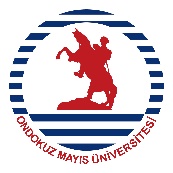 MAKİNA MÜHENDİSLİĞİ BÖLÜMÜMAK403 OTOMATİK KONTROL17 KASIM 2023 KISA SINAV 1 ÇÖZÜMDr. Nurdan BilginSORULARSoru 1: 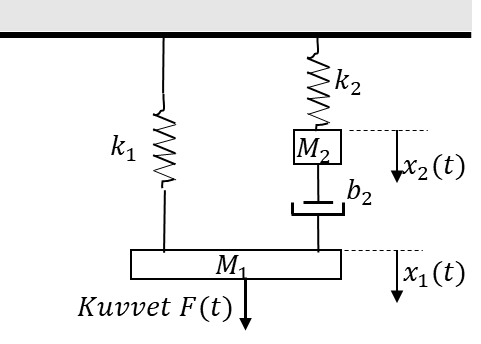 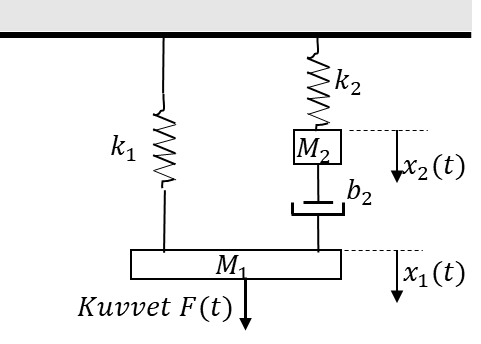 Yanda şekli verilen, iki kütle iki yay ve bir damperden oluşan sistem  kuvveti ile gerilmektedir. Pozitif yön aşağı olarak belirlenmiştir.Mekanik Sistemde Temel Denklemler Aşağıdaki gibidirKütle: Yay: Damper: Burada  yayın iki ucundaki yer değiştirmeler arasındaki farkı ve  damperin iki ucunun hızları arasındaki farkı ifade etmektedir.(40 puan) Yukarıda verilen sistemin serbest cisim diyagramlarını çiziniz, temel denklemlerini yazınız (5 adet), temel denklemlerin Laplace transformunu gerçekleştirinizÇözüm 1:(Bonus 50 puan) a şıkkında yazdığınız temel denklemlerle gerekli düzenlemeleri yaparak giriş  çıkış  olacak şekilde transfer fonksiyonunun aşağıdaki gibi olacağını gösteriniz.1a, 2a, 3a denklemlerini 4a ve 5a’da yerine yazıp düzenleyelim. (4a)’da değerleri yerine yazdıktan sonra  solda kalacak şekilde düzenledik.(5a)’dan  ile  arasındaki ilişki elde edilir. denkleminde bulduğumuz ilişkiyi  denkleminde yerine yazar ve düzenlersekSoru 2 (60 puan):Kilitlenmeyen otomatik fren sistemine (ABS) sahip dört tekerlekli araçların fren sistemi, her bir tekerlekteki fren kuvvetini otomatik olarak kontrol etmek için elektronik geri bildirim kullanmaktadırlar. Böylesi bir fren kontrol sisteminin blok diyagram modeli yanda gösterilmektedir; burada  ve , sırasıyla ön ve arka tekerleklerin frenleme kuvvetidir ve  ise buzlu bir yolda otomobilden istenen tepkidir.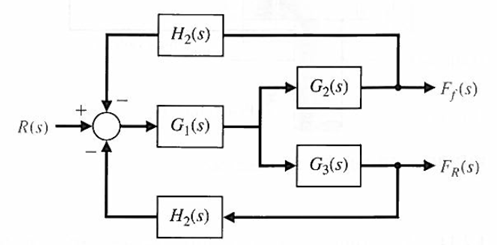 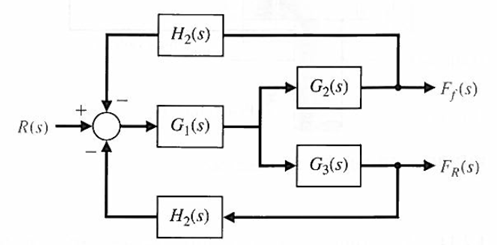 olduğunu gösteriniz. İpucu: Çözüm:Temel Denklemler(1)(2)(3)(4)(5)Laplace Transformu(1a)(2a)(3a)(4a)(5a)